Univerzitet Educons
Vojvode Putnika 87,
21 208 Sremska Kamenica
Telefon: +381 (21) 4893 610
e.mail: info@educons.edu.rs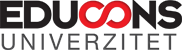 SPECIFIKACIJA TROŠKOVA NASTAVE ZA 60 ESPB ZA JEDNU ŠKOLSKU  GODINU*eur prema sr. kursu NBS na dan uplate                                                                                                                                                               SPECIFIKACIJA TROŠKOVAOSNOVNE AKADEMSKE STUDIJEMASTER AKADEMSKE STUDIJEDOKTORSKE STUDIJEK=5,792K=6,25K=10,42Udeo (poena)Udeo (poena)Udeo (poena)1.Bruto zarade nastavnika angažovanih u nastavnom procesu2121212.Bruto zarade saradnika angažovanih u nastavnom procesu 7773.Bruto zarade nenastavnog osoblja5554.Materijalni troškovi nastave i vežbi252555.Materijalni režijski troškovi1515156.Troškovi nastavnih aktivnosti (studijska putovanja, stručne posete...)1117.Tehnička sredstva za nastavu121278.Troškovi pripreme, istraživanja i finalne izrade završnog rada1010359.Ostali troškovi444UKUPNO:100100100Iznosi školarine:  Svi studijski programi	                             Akademija klasičnog slikarstva1390*1800*1500*2500*